轉印字機 TIN-03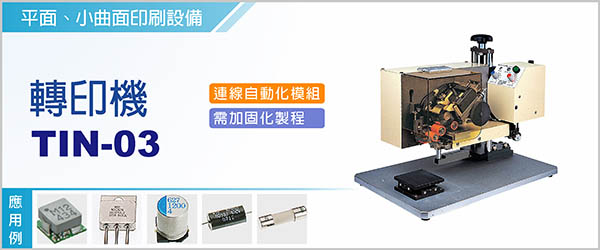 轉印機TIN-03，應用於平面、小曲面，對於高度公差較大的元件，印字效果也很理想。凸輪式的設計，墨斗易於調整、定位精準且拆裝容易，開放式的作業條件，良好的傳動結構，及穩定的控制性能，縱使在高速狀態長時間的運轉，仍可以保持相當好的性能及使用壽命。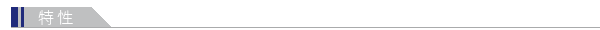 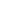 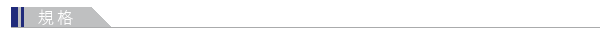 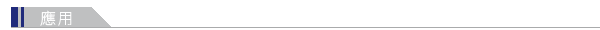 